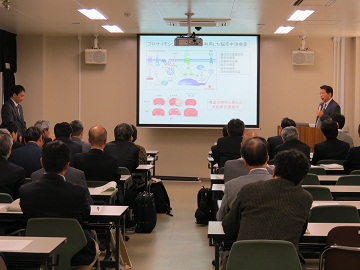 　　　　　　　　　　　　　　　　　会場風景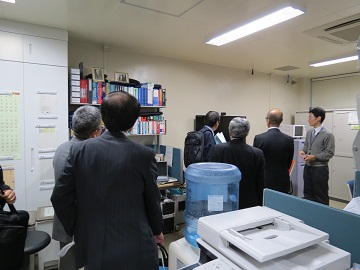 創薬研究教育センターの見学風景　　　　　　　　　　　　　